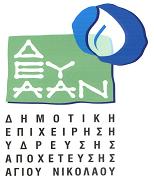 Μάρτιος 2018Μελέτες που εκπονήθηκαν το  2017Τίτλος Μελέτης: Μελέτη έργων συλλογής, μεταφοράς, επεξεργασίας και διάθεσης λυμάτων ΤΚ Φουρνής & ΚαστελλίουΠιστώσεις: 49.200,00 (Ίδιοι Πόροι) 10.150,00 (πληρωμένα)Περιοχή Έργου: Οικισμοί ΦουρνήςΠεριγραφή: ΣυνεχιζόμενοΤίτλος Μελέτης: Μελέτη έργων συλλογής & μεταφοράς, λυμάτων οικισμών Σισίου – ΜιλάτουΠιστώσεις: 20.000,00 (Ίδιοι Πόροι) 20.880,00 (πληρωμένα)Περιοχή Έργου: Οικισμοί Σισίου και ΜιλάτουΠεριγραφή: ΣυνεχιζόμενοΤίτλος Μελέτης: Τοπογραφική αποτύπωση εδαφικών εκτάσεων για τη χωροθέτηση νέων Ε.Ε.Λ.Πιστώσεις: 18.000,00 (Ίδιοι Πόροι) Τίτλος Μελέτης: Μελέτη εγκατάστασης επεξεργασίας & διάθεσης λυμάτων οικισμών Σισσίου και ΜιλάτουΠιστώσεις: 12.300,00 (Ίδιοι Πόροι) 15.737,67 (πληρωμένα)Περιοχή Έργου: Οικισμοί Σισίου και ΜιλάτουΠεριγραφή: ΣυνεχιζόμενοΤίτλος Μελέτης: Σύνταξη μελέτης για τα «Έργα αναβάθμισης ΕΕΛ Ελούντας κ' διάθεσης επεξεργασμένων λυμάτων»Πιστώσεις: 24.800,00 (Ίδιοι Πόροι) Περιοχή Έργου: ΕλούνταΠεριγραφή: Α' ΤΡΟΠΟΠΟΙΗΣΗΤίτλος Μελέτης: Σύνταξη μελέτης αποχέτευσης οικισμού ΑμμουδάραςΠιστώσεις: 00,00 Περιοχή Έργου: Αμμουδάρα Κριτσάς – Άγιος ΝικόλαοςΠεριγραφή: Συντάσσεται από την υπηρεσίαΤίτλος Μελέτης: ΑΝΤΙΚΑΤΑΣΤΑΣΗ ΔΙΚΤΥΩΝ ΥΔΡΕΥΣΗΣ ΑΠΌ ΑΜΙΑΝΤΟΠιστώσεις: 900.000,00 (Πρόγραμμα)Περιοχή Έργου: Επικράτεια ΔήμουΠεριγραφή: Ολοκληρώθηκε η μελέτη αλλά δεν χρηματοδοτήθηκε (σε πρώτη φάση)Τίτλος Μελέτης: Επικαιροποίηση της Μελέτης «Εγκατάσταση Συστήματος Τηλεμετρίας & Ελέγχου Διαρροών στο Δίκτυο Ύδρευσης του Δήμου Αγίου ΝικολάουΠιστώσεις: 1.600.000,00 € (προυπολογισμός) Περιοχή Έργου: Επικράτεια ΔήμουΠεριγραφή: Εγκρίθηκε η ένταξη της προμήθειας στο ΕΣΠΑ το Φεβρουάριο του 2018.Τίτλος Μελέτης: Ανάπτυξη masterplan για την ύδρευση του Δήμου Αγίου ΝικολάουΠιστώσεις: 80.000,00 (μεταβλητή γιατί είναι σε αναλογία και με τις προσθήκες των λοιπών ετέρων)Περιοχή Έργου: Επικράτεια ΔήμουΈργα που δημοπρατήθηκαν ή/και κατασκευάστηκαντο  2017Τίτλος Έργου: ΒΕΛΤΙΩΣΕΙΣ & ΕΠΕΚΤΑΣΗΣ ΔΙΚΤΥΩΝ ΥΔΡΕΥΣΗΣ ΣΤΟΝ ΔΗΜΟ ΑΓ.ΝΙΚΟΛΑΟΥΠιστώσεις: 950.000,00 (Ίδιοι Πόροι)Περιοχή Έργου: Επικράτεια ΔήμουΠεριγραφή: Αφορά την αντικατάσταση τμημάτων των προβληματικών αγωγών Ελούντας στα Χαβάνια, το δίκτυο υδροδότησης Καρυδίου,Σκινιά,Λούμα κτλ. καθώς και δίκτυο από γεωτρήσεις Λακωνίων προς ΚριτσάΤίτλος Έργου: Κατασκευή υποδομών διαχείρισης ιλύος ΒΙΟ.ΚΑ Δήμου Αγ. Νικολάου Πιστώσεις: 372.000,00 (Ίδιοι Πόροι)Περιοχή Έργου: Επικράτεια ΔήμουΠεριγραφή: Ολοκληρώθηκε η μελέτη – Πιλοτική ΕφαρμογήΤίτλος Έργου: Κατασκευή συνδέσεων αποχέτευσης στο Δήμο Αγ. ΝικολάουΠιστώσεις: 91.512,00 (Ίδιοι Πόροι)Περιοχή Έργου: Επικράτεια ΔήμουΤίτλος Έργου: Αναβάθμιση και επέκταση της εγκατάστασης επεξεργασίας λυμάτων Αγ. ΝικολάουΠιστώσεις: 1.400.000,00 (Ίδιοι Πόροι) 4.800.000,00 (Επιχορηγήσεις)                      6.200.000,00 (Σύνολο)Περιοχή Έργου: Άγιος ΝικόλαοςΠεριγραφή: Συνεχιζόμενο ΈργοΤίτλος Έργου: Βελτίωση συνθηκών αποχέτευσης ομβρίων στη πόλη Αγ.ΝικολάουΠιστώσεις: 186.000,00 (Ίδιοι Πόροι) Περιοχή Έργου: Άγιος ΝικόλαοςΠεριγραφή: Αφορά τα όμβρια στην οδό Δημοκρατίας και αναμένεται η υπογραφή σύμβασης δημοπρατήθηκε. Τίτλος Έργου: Επισκευή / ανακατασκευή φρεατίων αποχέτευσης λυμάτων στην παραλιακή οδό για την αποτροπή εισροής θαλασσινού νερού στο δίκτυοΠιστώσεις: 27.000,00 (Ίδιοι Πόροι)  44.737,40 (πληρωμένα)Περιοχή Έργου: ΕλούνταΠεριγραφή: Συνεχιζόμενο Τίτλος Έργου: Κατασκευή φρεατίων υδροσυλλογής στην περιοχή Ελούντας 2017Πιστώσεις: 24.800,00 (Ίδιοι Πόροι)  Περιοχή Έργου: ΕλούνταΠεριγραφή: Συνεχιζόμενο Τίτλος Έργου: Βελτίωση συνθηκών ύδρευσης Ελούντας (2017)Πιστώσεις: 14.880,00 (Ίδιοι Πόροι)  Περιοχή Έργου: ΕλούνταΠεριγραφή: Ανακατασκευή μικρών προβληματικών τμημάτων (Επάνω Χωριό &  Elouda beach προς Επαρχιακή οδό) Τίτλος Έργου: Βελτίωση συνθηκών αποχέτευσης Ελούντας (2017)Πιστώσεις: 12.400,00 (Ίδιοι Πόροι)  Περιοχή Έργου: ΕλούνταΠεριγραφή: Μικρές επεκτάσεις στο Κάτω ΧωριόΤίτλος Έργου: Βελτίωση συνθηκών ύδρευσης Πλάκας-ΧαυγάΠιστώσεις: 24.800,00 (Ίδιοι Πόροι)  Περιοχή Έργου: ΒρουχάΠεριγραφή: Αντικατάσταση τμήματος δικτύου με συνεχείς ζημιές πάνω από την ΠλάκαΤίτλος Έργου: Βελτίωση συνθηκών ύδρευσης οικισμού Πρίνας (Α' Φάση)Πιστώσεις: 14.880,00 (Ίδιοι Πόροι)  Περιοχή Έργου: ΠρίναΠεριγραφή: Ανακατασκευή τμημάτων ύδρευσης για την εγκατάλειψη του παλαιού δικτύουΤίτλος Έργου: Βελτίωση συνθηκών ύδρευσης οικισμού Πρίνας (Β' Φάση)Πιστώσεις: 9.920,00 (Ίδιοι Πόροι)  Περιοχή Έργου: ΕλούνταΠεριγραφή: Ανακατασκευή τμημάτων ύδρευσης για την εγκατάλειψη του παλαιού δικτύουΤίτλος Έργου: Βελτίωση συνθηκών ύδρευσης οικισμού ΚρούσταΠιστώσεις: 14.880,00 (Ίδιοι Πόροι)  Περιοχή Έργου: ΚριτσάΠεριγραφή: Έχει ανατεθεί η επέκταση του δικτύου ύδρευσης από ΕΕΛ Κρούστα προς Άγιο Ιωάννη ΘεολόγοΤίτλος Έργου: Βελτιώσεις συνθηκών ύδρευσης περιοχής ΑμμουδάραςΠιστώσεις: 372.000,00 (Ίδιοι Πόροι)  Περιοχή Έργου: ΚριτσάΠεριγραφή: Ολοκληρώνεται η σύνταξη της μελέτηςΤίτλος Έργου: Ε.Ε.Λ. πόλεως Νεάπολης και οικισμών Βουλισμένης – ΛατσίδαςΠιστώσεις: 720.000,00 (Ίδιοι Πόροι) 3.000.000,00 (Επιχορηγήσεις)                      3.720.000,00 (Σύνολο)Περιοχή Έργου: Νεάπολη-Βουλισμένη-ΛατσίδαΠεριγραφή: Ολοκληρώθηκε η επικαιροποίηση της μελέτηςΤίτλος Έργου: Η/Μ Έργα αντλιοστασίων  μεταφοράς λυμάτων πόλεως Νεάπολης και οικισμών Βουλισμένης-ΛατσίδαςΠιστώσεις: 91.200,00 (Ίδιοι Πόροι) 380.000,00 (Επιχορηγήσεις)                      471.200,00 (Σύνολο)Περιοχή Έργου: Νεάπολη-Βουλισμένη-ΛατσίδαΠεριγραφή: Ολοκληρώθηκε η επικαιροποίηση της μελέτηςΤίτλος Έργου: Βελτίωση συνθηκών αποχέτευσης ομβρίων υδάτων ΝεάποληςΠιστώσεις: 124.000,00 (Ίδιοι Πόροι) Περιοχή Έργου: ΝεάποληΠεριγραφή: Δημοπρατήθηκε το έργο και υπογράφηκε η σύμβασηΤίτλος Έργου: Επέκταση δικτύου ύδρευσης στην περιοχή ΦινοκαλιαςΠιστώσεις: 24.800,00 (Ίδιοι Πόροι) Περιοχή Έργου: Νεάπολη (οικισμοί)Περιγραφή: Ολοκληρώθηκε το έργο υδροδότηση του σταθμού του Πανεπιστημίου στον ΦινοκαλιάΤίτλος Έργου: Ανακατασκευή δικτύου αποχέτευσης στους οικισμούς της πρώην κοιν. Βραχασίου Πιστώσεις: 24.800,00 (Ίδιοι Πόροι) Περιοχή Έργου: ΒραχάσιΠεριγραφή: Ανακατασκευή προβληματικών τμημάτων αποχέτευσης (παλαιά κουτούτα) στο Βραχάσι αλλά και στις Βρύσες και την Κριτσά (λογω επείγοντος εκτός Βραχασίου)Τίτλος Έργου: Βελτίωση συνθηκών ύδρευσης Χουμεριάκου Πιστώσεις: 12.400,00 (Ίδιοι Πόροι) Περιοχή Έργου: ΧουμεριάκοςΠεριγραφή: Κατασκευάστηκε δίκτυο για την υδροδότησης του Χουμεριάκου από το Δράσι (για να αντιμετωπιστούν τα προβλήματα στην γεώτρηση)Προμήθειεςπου πραγματοποιήθηκαν το  2017Κατά το 2017 έγιναν συνολικά 178 Προμήθειες (σε υλικά και αναλώσιμα) και Παροχές Υπηρεσιών για την εύρυθμη λειτουργία της Επιχείρησης με ποικίλο κόστος για την κάθε μία. Το κόστος των παραπάνω Προμηθειών ανήλθε σε 1.677.745,63 € προ ΦΠΑ ή  2.011.556,53 € με ΦΠΑ και προήλθαν στο σύνολό τους από Ίδιους Πόρους της Επιχείρησης.Από τις κυριότερες Προμήθειες αναφέρονται οι:Αγορά Νερού από Φράγμα Αποσελέμη (ΟΑΚ) 547.485,00 € (με ΦΠΑ).Προμήθεια Καυσίμων 101.114,56 € (με ΦΠΑ)Μισθώσεις Μηχανημάτων Έργων 221.786,40  €Ανάπτυξη Λογισμικού GIS για το δίκτυο ύδρευσης Νεάπολης 22.940,00 € (με ΦΠΑ)Αγορά και τοποθέτηση GPS (εντοπισμού οχημάτων και κινητών μηχανημάτων της Επιχείρησης) (περίπου 2.200,00 € με ΦΠΑ)Ολοκλήρωσης της αγοράς τριών οχημάτων για τις ανάγκες τεχνιτών και στελεχών της τεχνικής Υπηρεσίας με προκήρυξη που έγινε εντός του 2016.Διοικητικές εργασίεςπου πραγματοποιήθηκαν το  2017Κατά το 2017  πραγματοποιήθηκαν συνολικά 20 τακτικές και έκτακτες συνεδριάσεις του Διοικητικού Συμβουλίου της ΔΕΥΑΑΝ κατά τις οποίες λήφθηκαν 215 αποφάσεις.Ο μεγάλος αριθμός αποφάσεων οφείλεται στο γεγονός ότι θα πρέπει μηνιαίως να πραγματοποιείται συγκρότηση συνεργείων υπερωριακής απασχόλησης του εργατοτεχνικού προσωπικού αφενός και της έγκρισης πρωτοκόλλων οριστικής παραλαβής παροχής υπηρεσιών, για τις υπηρεσίες που υπογράφονται από το Γενικό Διευθυντή της Επιχείρησης.Το 2017 τροποποιήθηκε ο ΟΕΥ της Επιχείρησης με την κατάργηση των μην πληρωμένων θέσεων εργαζομένων, τη δημιουργία νέων θέσεων και του προσοντολογίου που θα πρέπει να τις διέπει προκειμένου να προχωρήσει αίτημα προς το Υπουργείο Εσωτερικών για τη κάλυψη των θέσεων αυτών. Η διαδικασία ολοκληρώθηκε στις αρχές του 2018 λόγω προβλημάτων γραφειοκρατίας που αντιμετωπίσαμε από την οικεία ΑΔΚ.